 СОБРАНИЕ  ДЕПУТАТОВ  ВЕСЬЕГОНСКОГО РАЙОНАТВЕРСКОЙ ОБЛАСТИ РЕШЕНИЕ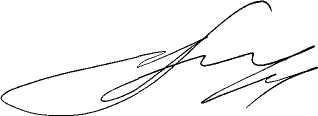 г. Весьегонск24.09.2014                                                                                                      № 7 В соответствии со статьей 37 Федерального закона от  № 131-ФЗ «Об общих принципах организации местного самоуправления в Российской Федерации»Собрание  депутатов Весьегонского района решило:1.Назначить проведение конкурса на замещение должности главы администрации Весьегонского района.2. Настоящее решение вступает в силу со дня его принятия.                Глава района                                                                        А.В.Пашуков                                                  О назначении конкурса на замещение должности главы администрации Весьегонского района